Publicado en  el 18/08/2016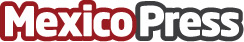 Padres con dificultades en la compra de útiles escolaresApunto de iniciar un nuevo ciclo escolar en México y las familias hacen lo posible para poder conseguir los útiles escolares necesarios para que sus hijos puedan asistir con todo los accesorias a la escuela, sin embargo, es complicado porque la mayoría de familias han tenido dificultades por conseguir lo necesarioDatos de contacto:Nota de prensa publicada en: https://www.mexicopress.com.mx/padres-con-dificultades-en-la-compra-de-utiles Categorías: Nacional Telecomunicaciones Educación http://www.mexicopress.com.mx